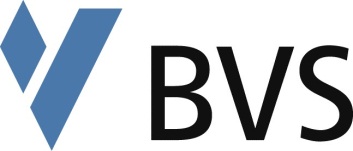 Bayerische VerwaltungsschuleUmwelt und TechnikRidlerstraße 7580339 MünchenAntrag auf Zulassung zur MeisterprüfungIch beantrage die Zulassung zur Prüfung zum anerkannten Abschluss zum/zur	Geprüften Abwassermeister/Geprüften Abwassermeisterin gemäß der Verordnung über die Prüfung zum anerkannten Abschluss zum/zur Geprüften Abwassermeister/Geprüften Abwassermeisterin vom 23. Februar 2005 (BGBl I Nr. 12 vom 28. Februar 2005)	Geprüften Wassermeister/Geprüften Wassermeisterin gemäß der Verordnung über die Prüfung zum anerkannten Abschluss zum/zur Geprüften Wassermeister/Geprüften Wassermeisterin vom 23. Februar 2005 (BGBl I Nr. 12 vom 28. Februar 2005)	Geprüften Meister/Geprüften Meisterin für Kreislauf- und Abfallwirtschaft und Städtereinigung gemäß der Verordnung über die Prüfung zum anerkannten Abschluss zum/zur Meister/Geprüften Meisterin für Kreislauf- und Abfallwirtschaft und Städtereinigung vom 23. Februar 2005 (BGBl I Nr. 12 vom 28. Februar 2005)	Geprüften Meister/Geprüften Meisterin für Rohr-, Kanal- und Industrieservice gemäß der Verordnung über die Prüfung zum anerkannten Abschluss zum/zur Meister/Geprüften Meisterin für Rohr-, Kanal- und Industrieservice vom 23. Februar 2005 (BGBl I Nr. 12 vom 28. Februar 2005)	für die Grundlegende Qualifikation im Prüfungsjahr                       im Bundesland 
                                                          .	für die Handlungsspezifische Qualifikation im Prüfungsjahr                       im Bundesland 
                                                          .PrüfungsbewerberName, VornameStrassePLZ OrtBundeslandTelefonGeburtsdatumGeburtsortGeschlechtArbeitgeberFirmennameStrassePLZ OrtAnsprechpartner mit TelefonnummerAusbildungerster Ausbildungsberufweiterer berufsqualifizierender Abschlussweiterer berufsqualifizierender AbschlussKopie der Zeugnisse beilegenWehr-/Zivildienstvon                               bis                              .BerufspraxisBestätigung des Arbeitgebers über die dem angestrebten Abschluss entsprechende Berufspraxis beilegenBerufs- und arbeitspädagogische QualifikationDie berufs- und arbeitspädagogische Qualifikation wurde	noch nicht abgelegt.	abgelegt am                            in                                          .
vor                                                           .Zeugniskopie beilegenElektrotechnische Qualifikation 1)Die Elektrotechnische Qualifikation wird nachgewiesen durch	die Prüfung zur Fachkraft in den Umwelttechnischen Berufen.	eine Prüfung in einem Elektroberuf.	                                                          . Zeugniskopie beilegenBeantragte FreistellungenIch beantrage gemäß § 6 der Verordnung die Freistellung von:	Grundlegende Qualifikation	Rechtsbewusstes Handeln	Betriebswirtschaftliches Handeln	Anwenden von Methoden der Information, Kommunikation und Planung	Zusammenarbeit im Betrieb	Berücksichtigen naturwissenschaftlicher und technischer Gesetzmäßigkeiten	Handlungsspezifische Qualifikation 2)	Handlungsbereich "Technik"	Handlungsbereich "Organisation"	Handlungsbereich "Führung und Personal"Zeugniskopie beilegen1)	Nur erforderlich bei Geprüftem Abwassermeister/Geprüfter Abwassermeisterin und Geprüftem Wassermeister/Geprüfter Wassermeisterin2)	Eine Freistellung ist nur für die schriftlichen Situationsaufgaben des Handlungsspezifischen Teils möglich.ErklärungenIch erkläre, dass ich mich weder bei anderen zuständigen Stellen zu einer vergleichbaren Prüfung angemeldet habe noch vor der Entscheidung anmelden werde.Ich erkläre, dass alle Angaben in dem Antrag vollständig und richtig sind.Ich bin damit einverstanden, dass meine personenbezogenen Daten gespeichert und statistisch ausgewertet werden.Datenschutzhinweis (Art. 16 BayDSG): Die Speicherung der Personaldaten erfolgt gemäß Gesetz über die Bayerische Verwaltungsschule (GVBl Nr. 12/1998, S. 290) und dem Bayerischen Datenschutzgesetz.	An einer Prüfung in dem angestrebten Abschluss habe ich bisher nicht teilgenommen;An einer Prüfung in dem angestrebten Abschluss habe ich 	einmal	zweimalteilgenommen bei der zuständigen Stelle in                                                           .Folgende Prüfungsleistungen brauchen laut beigefügter Bescheinigung nicht wiederholt werden:                                                                                                                                                                              .Ort, Datum	UnterschriftAnlagen	Kopie des Prüfungszeugnisses über die Berufs- und arbeitspädagogische Qualifikation	Bescheinigung(en) des (der) Arbeitgeber(s) über die dem angestrebten Abschluss entsprechende Berufspraxis	Gesellen- oder Facharbeiterbrief	im Falle einer Wiederholungsprüfung den Bescheid über das Ergebnis der abgelegten Prüfung	                                                                                                                      .Hinweise/InformationenGebührenFür die Zulassung wird eine Gebühr erhoben. Die Zulassungsgebühr richtet sich nach der Gebührensatzung der Bayerischen Verwaltungsschule in der jeweils gültigen Fassung. (Derzeit 90.- EUR, Stand 1. September 2013)Zuständige StelleDie zuständige Stelle und Geschäftsstelle der Prüfungsausschüsse steht Ihnen unter folgenden Telefonnummern bzw. eMail-Adresse für Fragen zur Verfügung:Robert Holaschke	Irmgard Seiler-Kestner
089/54057-8435	09072/71-1703
holaschke@bvs.de	seiler-kestner@bvs.de
Fax 089/54057-8498	09072/71-1799Lehrgänge zur PrüfungsvorbereitungZur Vorbereitung auf die Meisterprüfung empfehlen wir, an einem Lehrgang teilzunehmen. Nähere Informationen zu Vorbereitungslehrgängen der BVS erhalten Sie bei derBayerischen Verwaltungsschule	Gabriele Plewe	Wolfgang Hetterich
Umwelt und Technik	Tel. 09072/71-1708	Tel.089/54057-8670
Kastellstr. 9	Fax 09072/71-1799	Fax 089/54057-8499
89415 Lauingen (Donau)	plewe@bvs.de	hetterich@bvs.deWeitere Informationen zu Lehrgängen, Prüfungsterminen und Anmeldefristen können unter der Internetadresse www.bvs.de abgerufen werden.beschäftigt alsbeivonbisMonate